St. Bron’s Involvement Experiences 2023-2024July 24-28	Vacation Bible Camp 28-30	Steubenville ConferenceAugust26	Promise Walk27	Mass at Pacawa ParkSeptember9	Harvest Picnic for Special Needs23	Fiesta Latina28-30	40 HoursOctober8	Fall Fest/Chicken Dinner26	Trunk-or-Treat27	Unlocked (Diocesan Event)November11	Community Friends Luncheon19	Craft & Vendor Fair23	Thanksgiving DinnerDecember5	Buffet in Bethlehem9	Community Friends Luncheon12	Feast of Our Lady of Guadalupe January13	Community Friends LuncheonFebruary3	Community Friends Luncheon10	Ponczyka Sale16-17	Taste of ItalyMarch10	Craft & Vendor Fair16	St. Patrick Day’s Potluck23	Bunny BreakfastConstant Service OpportunitiesLiturgy Ministry – Weekly MassALPHA – Mondays (Contact Julie at julie@stbrons.com)Gospel Time – Sundays during 10:30 AM Mass (Contact Jody at jody@stbrons.com)Family of Faith – One Wednesday A Month (Contact Jody at jody@stbrons.com)Sunday Spanish Meal -  First Sunday of Each Month Following 4:30 PM MassTNT Family Fun Events (Contact Jody at jody@stbrons.com)Arts & Environments (Christmas, Easter, etc.)Youth Masses & Youth Ministry EventsOnce a month, St. Brons will be holding a Youth Mass, followed by a Youth Ministry event! The Youth Masses are 10:30 AM Masses led by our teens for our teens – students will be performing the liturgy roles, leading music, & attending in volume! After each Youth Mass, there will be a fun, yet faith-centered Youth Ministry event for any and all teens to join in on!
You can come to one of them or all of them - that would be AWESOME!You can come alone or bring friends (ALL ARE WELCOME!). 
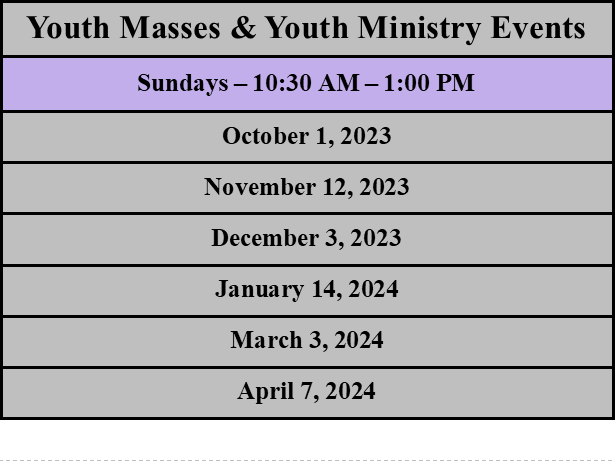 